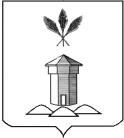 АДМИНИСТРАЦИЯ БАБУШКИНСКОГО МУНИЦИПАЛЬНОГО ОКРУГА ВОЛОГОДСКОЙ ОБЛАСТИОб утверждении расчета нормативных затрат на финансовое обеспечение выполнения муниципального задания   МБУ ДО «Спортивная школа «Фокус» на 2024 годВ соответствии с постановлением администрации Бабушкинского муниципального округа Вологодской области от 13 января 2023 года №43 «О Порядке формирования муниципального задания на оказание муниципальных услуг (выполнение работ) в отношении муниципальных учреждений округа и финансового обеспечения выполнения муниципального задания», руководствуясь Уставом Бабушкинского муниципального округа,ПОСТАНОВЛЯЮ: Утвердить прилагаемый расчёт нормативных затрат на финансовое обеспечение выполнения муниципального задания на 2024 год муниципального бюджетного учреждения дополнительного образования «Спортивная школа «Фокус» Бабушкинского муниципального округа Вологодской области,  где территориальный и отраслевой коэффициент     равны 1.Утвердить прилагаемый план финансово-хозяйственной деятельности на 2024 год и плановый период 2025-2026 годов муниципального бюджетного учреждения дополнительного образования «Спортивная школа «Фокус» Бабушкинского муниципального округа Вологодской области.Контроль за настоящим постановлением возложить на заместителя Главы Бабушкинского муниципального округа Вологодской области Е.И. Метеньканич.Настоящее постановление подлежит размещению на официальном сайте Бабушкинского муниципального округа в информационно-телекоммуникационной сети «Интернет», вступает в силу с момента подписания и распространяется на правоотношения, возникшие с 1 января 2024 года.15.04.2024 г.№270с.им. БабушкинаГлава округа                                                                              Т.С. Жирохова